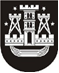 KLAIPĖDOS MIESTO SAVIVALDYBĖS TARYBASPRENDIMASDĖL KLAIPĖDOS MIESTO SAVIVALDYBĖS VISUOMENĖS SVEIKATOS RĖMIMO SPECIALIOSIOS PROGRAMOS 2014 METŲ PRIEMONIŲ PATVIRTINIMO2014 m. kovo 27 d. Nr. T2-74KlaipėdaVadovaudamasi Lietuvos Respublikos vietos savivaldos įstatymo (Žin., 1994, Nr. 55-1049; 2008, Nr. 113-4290; 2010, Nr. 81-4219) 16 straipsnio 2 dalies 40 punktu ir 4 dalimi, Lietuvos Respublikos sveikatos sistemos įstatymo (Žin., 1994, Nr. 63-1231; 1998, Nr. 112-3099; 2004, Nr. 171-6309) 63 straipsnio 5 punktu ir Klaipėdos miesto savivaldybės visuomenės sveikatos rėmimo specialiosios programos sudarymo ir vykdymo tvarkos aprašu, patvirtintu Klaipėdos miesto savivaldybės tarybos . sausio 27 d. sprendimu Nr. T2-21, Klaipėdos mito savivaldybės taryba nusprendžiapatvirtinti Klaipėdos miesto savivaldybės visuomenės sveikatos rėmimo specialiosios programos 2014 metų priemones (pridedama). Šis sprendimas gali būti skundžiamas Lietuvos Respublikos administracinių bylų teisenos įstatymo nustatyta tvarka Klaipėdos apygardos administraciniam teismui.Savivaldybės meras Vytautas Grubliauskas